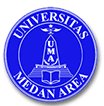 UNIVERSITAS MEDAN AREAFAKULTAS                 : EKONOMI DAN BISNISPROGRAM STUDI    : AKUNTANSIUNIVERSITAS MEDAN AREAFAKULTAS                 : EKONOMI DAN BISNISPROGRAM STUDI    : AKUNTANSIUNIVERSITAS MEDAN AREAFAKULTAS                 : EKONOMI DAN BISNISPROGRAM STUDI    : AKUNTANSIUNIVERSITAS MEDAN AREAFAKULTAS                 : EKONOMI DAN BISNISPROGRAM STUDI    : AKUNTANSIUNIVERSITAS MEDAN AREAFAKULTAS                 : EKONOMI DAN BISNISPROGRAM STUDI    : AKUNTANSISILABUSSILABUSSILABUSSILABUSSILABUSSILABUSMATA KULIAHMATA KULIAHKODEBEBAN STUDI (SKS)SEMESTERTGL PENYUSUNANAnalisa Laporan KeuanganAnalisa Laporan KeuanganAKT310153V (Ganjil)20 September 2018DOSEN PENGAMPU : Hasbiana Dalimunthe SE.M.AkDOSEN PENGAMPU : Hasbiana Dalimunthe SE.M.AkDOSEN PENGAMPU : Hasbiana Dalimunthe SE.M.AkDOSEN PENGAMPU : Hasbiana Dalimunthe SE.M.AkDOSEN PENGAMPU : Hasbiana Dalimunthe SE.M.AkDOSEN PENGAMPU : Hasbiana Dalimunthe SE.M.AkDESKRIPSI  MATAKULIAHMata kuliah ini menekankan cara menganalisis aktivitas usaha dalam perencanaan, pendanaan, investasi dan operasional yang tertuang dalam laporan keuangan perusahaan dengan menggunakan alat dan teknik analisis laporan keuangan yang relevan.CAPAIAN PEMBELAJARAN LULUSAN (CPL) PRODIMenunjukkan sikap bertanggung jawab atas pekerjaan di bidang keahliannya secara mandiri (S9)Mampu mengkaji implikasi pengembangan atau implementasi ilmu pengetahuan dan teknologi yang memperhatikan dan menerapkan nilai humaniora sesuai dengan keahliannya berdasarkan kaidah, tata cara dan etika ilmiah dalam rangka menghasilkan solusi, gagasan, desain atau kritik seni (KU3)Mampu mengambil keputusan secara tepat dalam konteks penyelesaian masalah di bidang keahliannya,berdasarkan hasil analisis informasi dan data (KU5)Mampu berfikir kritis dan sistematis dalam menyelesaikan masalah –masalah dan mengambil keputusan secara tepat serta berkomunikasi efektif akademis dan etis (KK3)Menguasai konsep teoritis bidang pengetahuan akuntansi secara umum dan konsep teoritis bagian akademisi dalam bidang pengetahuan tersebut secara mendalam, serta mampu memformulasikan penyelesaian masalah prosedural (PP2)CAPAIAN PEMBELAJARAN MATAKULIAH (CPMK)1. Mampu menjelaskan tinjauan analisis laporan keuangan2. Mampu menjelaskan pelaporan dan analisis laporan keuangan3. Mampu menganalisis aktivitas pendanaan4. Mampu menganalisis aktivitas investasi 5. Mampu menganalisis aktivitas investasi antar perusahaanPOKOK BAHASANPOKOK BAHASANPOKOK BAHASANPertemuan ke/TanggalThn 2018MeteriDaftar PustakaI & II3 Septemberdan10 SeptemberAnalisis bisnis, laporan keuangan-dasar analisis, pengantar analisis laporan keuanganK.R.Subramanyam, (2017), Arfan Ikhsan, Lili Safrida,Putri Kemala Dewi,Ikhsan Abdullah Kusmilawati,Hasbiana Dalimunthe, (2018), Jumingan, (2014), Munawir, (2010)III & IV17 Septemberdan24 SeptemberLingkungan pelaporan keuangan, sifat dan tujuan pelaporan akuntansi, akuntansi akrual, konsep laba serta analisisnyaK.R.Subramanyam, (2017), Arfan Ikhsan, Lili Safrida,Putri Kemala Dewi,Ikhsan Abdullah Kusmilawati,Hasbiana Dalimunthe, (2018), Jumingan, (2014), Munawir, (2010)V & VI1 Oktoberdan8 OktoberAkuntansi penilaian wajar, manajemen laba, kualitas laba serta analisisnyaBambang Hermanto, Mulyo Agung (2015) K.R.Subramanyam, (2017), Arfan Ikhsan, Lili Safrida,Putri Kemala Dewi,Ikhsan Abdullah Kusmilawati,Hasbiana Dalimunthe, (2018)VII 15 OktoberAktivitas pendananaan dalam kewajiban, sewa, manfaat pasca pensiun serta analisisnyaBambang Hermanto, Mulyo Agung (2015) K.R.Subramanyam, (2017), Arfan Ikhsan, Lili Safrida,Putri Kemala Dewi,Ikhsan Abdullah Kusmilawati,Hasbiana Dalimunthe, (2018)VIII22 OktoberEVALUASI TENGAH SEMESTER / MID TESTEVALUASI TENGAH SEMESTER / MID TESTIX5 NovemberPendanaan di luar neraca, ekuitas pemegang saham serta analisisnyaK.R.Subramanyam, (2017),Munawir, (2010), Arfan Ikhsan, Lili Safrida,Putri Kemala Dewi,Ikhsan Abdullah Kusmilawati,Hasbiana Dalimunthe, (2018)X & XI12 Novemberdan19 NovemberPengenalan aset lancar, persediaan, aset jangka panjang, aset tetap dan sumber daya alam serta analisisnya K.R.Subramanyam, (2017),Munawir, (2010), Arfan Ikhsan, Lili Safrida,Putri Kemala Dewi,Ikhsan Abdullah Kusmilawati,Hasbiana Dalimunthe, (2018)XII & XIII26 Novemberdan3 DesemberSekuritas investasi, akuntansi metode ekuitas, penggabungan usaha, dan sekuritas derivatif serta analisisnyaBambang Hermanto, Mulyo Agung (2015) K.R.Subramanyam, (2017), Arfan Ikhsan, Lili Safrida,Putri Kemala Dewi,Ikhsan Abdullah Kusmilawati,Hasbiana Dalimunthe, (2018), Jumingan, (2014)XIV & XV10 Desemberdan17 DesemberSusunan bangunan analisis laporan keuangan meliputi : a.likuidaitas jangka pendek, b.struktur modal dan solvabilitas,perputaran aset, c.kinerja operasi dan profitabilitas serta peramalan dan penilaianBambang Hermanto, Mulyo Agung (2015) K.R.Subramanyam, (2017), Arfan Ikhsan, Lili Safrida,Putri Kemala Dewi,Ikhsan Abdullah Kusmilawati,Hasbiana Dalimunthe, (2018), Jumingan, (2014)XVI24 DesemberEvaluasi Akhir SemesterEvaluasi Akhir SemesterPRASYARATPRASYARATPRASYARATAkuntansi Menengah I & IIAkuntansi Menengah I & IIAkuntansi Menengah I & IIPUSTAKA/ REFERENSIPUSTAKA/ REFERENSIPUSTAKA/ REFERENSIK.R.Subramanyam, Jhon J.Wild, (2010), Analisis Laporan Keuangan, Edisi 10, Penerbit Salemba EmpatArfan Ikhsan,Lili Safrida,Putri Kemala Dewi,Ikhsan Abdullah Kusmilawati,Hasbiana Dalimunthe, (2018), Analisa Laporan Keuangan, Edisi 2,Penerbit MadenateraJumingan, (2014), Analisis Laporan Keuangan, Penerbit Bumi AksaraMunawir, (2010), Analisis Laporan Keuangan, Edisi 4, LibertyK.R.Subramanyam, (2017), Analisis Laporan Keuangan, Edisi 11, Penerbit Salemba EmpatBambang Hermanto, Mulyo Agung,(2015), Analisis Laporan KeuanganK.R.Subramanyam, Jhon J.Wild, (2010), Analisis Laporan Keuangan, Edisi 10, Penerbit Salemba EmpatArfan Ikhsan,Lili Safrida,Putri Kemala Dewi,Ikhsan Abdullah Kusmilawati,Hasbiana Dalimunthe, (2018), Analisa Laporan Keuangan, Edisi 2,Penerbit MadenateraJumingan, (2014), Analisis Laporan Keuangan, Penerbit Bumi AksaraMunawir, (2010), Analisis Laporan Keuangan, Edisi 4, LibertyK.R.Subramanyam, (2017), Analisis Laporan Keuangan, Edisi 11, Penerbit Salemba EmpatBambang Hermanto, Mulyo Agung,(2015), Analisis Laporan KeuanganK.R.Subramanyam, Jhon J.Wild, (2010), Analisis Laporan Keuangan, Edisi 10, Penerbit Salemba EmpatArfan Ikhsan,Lili Safrida,Putri Kemala Dewi,Ikhsan Abdullah Kusmilawati,Hasbiana Dalimunthe, (2018), Analisa Laporan Keuangan, Edisi 2,Penerbit MadenateraJumingan, (2014), Analisis Laporan Keuangan, Penerbit Bumi AksaraMunawir, (2010), Analisis Laporan Keuangan, Edisi 4, LibertyK.R.Subramanyam, (2017), Analisis Laporan Keuangan, Edisi 11, Penerbit Salemba EmpatBambang Hermanto, Mulyo Agung,(2015), Analisis Laporan Keuangan